Областное государственное бюджетное профессиональное образовательное учреждение"Николаевский технологический техникум"Рабочая ПРОГРАММаучебной дисциплиныОУД.05 ОСНОВЫ ЭКОЛОГИИр.п. Николаевка2020г.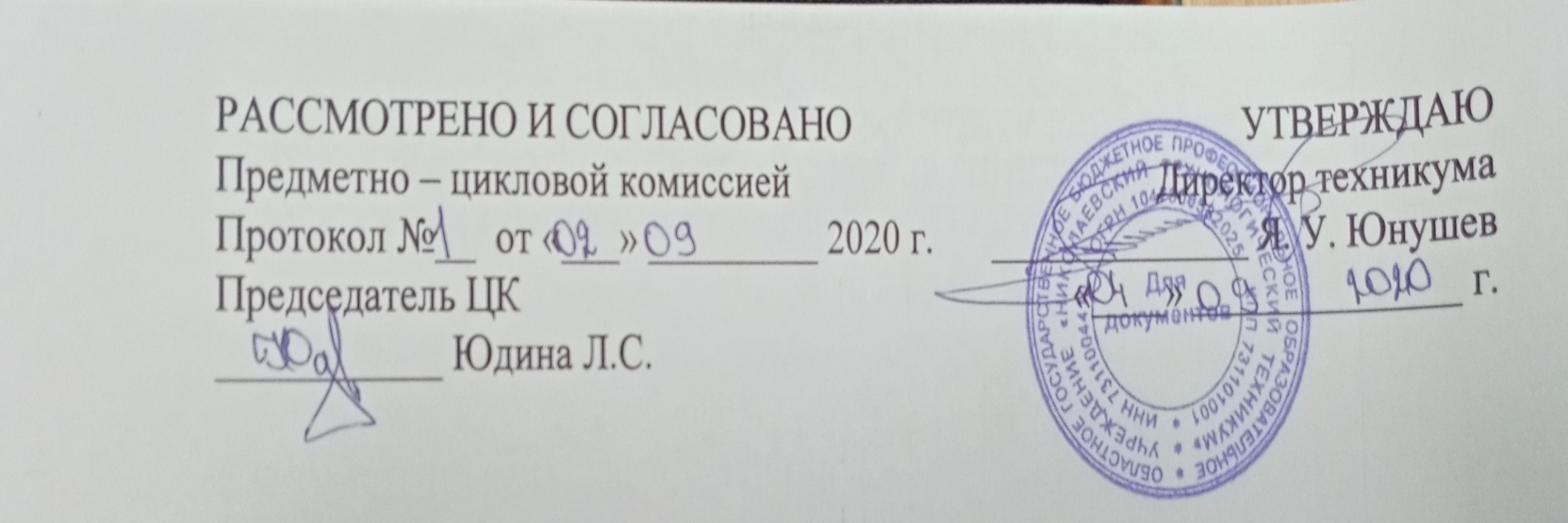 Разработчик: Алюшев М.Р., преподавательСОДЕРЖАНИЕПАСПОРТ ПРОГРАММЫ УЧЕБНОЙ ДИСЦИПЛИНЫОУД.05 ОСНОВЫ ЭКОЛОГИИОбласть применения программыРабочая программа учебной дисциплины Основы экологии является частью адаптированной основной программы профессионального обучения для подготовки рабочих по профессии 16675 Повар из числа лиц с ограниченными возможностями здоровья.Программа учебной дисциплины используется в общеобразовательной подготовке обучающихся по профессии 16675 Повар для лиц с ограниченными возможностями здоровьяМесто дисциплины в структуре программы подготовки квалифицированных рабочих: входит в адаптационный циклЦели и задачи дисциплины - требования к результатам освоения дисциплины:В ходе изучения Основы экологии на базовом уровне, согласно требованиям стандарта, достигаются следующие цели:получение фундаментальных знаний об экологических системах и особенностях их функционирования в условиях нарастающей антропогенной нагрузки; истории возникновения и развития экологии как естественнонаучной и социальной дисциплины, ее роли в формировании картины мира; о методах научного познания;овладение умениями логически мыслить, обосновывать место и роль экологических знаний в практической деятельности людей, развитии современных технологий; определять состояние экологических систем в природе и в условиях городских и сельских поселений; проводить наблюдения за природными и искусственными экосистемами с целью их описания и выявления естественных и антропогенных изменений;развитие познавательных интересов, интеллектуальных и творческих способностей обучающихся в процессе изучения экологии; путей развития природоохранной деятельности; в ходе работы с различными источниками информации;воспитание убежденности в необходимости рационального природопользования, бережного отношения к природным ресурсам и окружающей среде, собственному здоровью; уважения к мнению оппонента при обсуждении экологических проблем;использование приобретенных знаний и умений по экологии в повседневной жизни для оценки последствий своей деятельности (и деятельности других людей) по отношению к окружающей среде, здоровью других людей и собственному здоровью; соблюдению правил поведения в природе.В программе отражены важнейшие задачи, стоящие перед экологией, решение которых направлено на рациональное природопользование, на охрану окружающей среды и создание здоровье сберегающей среды обитания человека.Количество часов на освоение программы учебной дисциплины:Максимальная учебная нагрузка обучающегося 32 часа, в том числе:обязательной аудиторной учебной нагрузки обучающегося 16 часов;практических занятий 16 часов.1.5. «При угрозе возникновения и (или) возникновении отдельных чрезвычайных ситуаций, введении режима повышенной готовности или чрезвычайной ситуации на всей территории Российской Федерации либо на территории Ульяновской области реализация образовательной программы учебной дисциплины, а также проведение зачётов ,экзаменов, завершающих освоение рабочей образовательной программы, (пишут только в тех учебных программах, где по учебному плану зачёты и экзамены предусмотрены), осуществляется с применением электронного обучения, дистанционных образовательных технологий».  При необходимости можно расписать особенности проведения учебных занятий, практических и лабораторных работ в дистанционном формате. Например,  Лабораторные и практические работы будут продемонстрированы на платформе дистанционного обучения НикТТ.       Внести в рабочие программы учебных дисциплин следующие нормативные документы: « - Федеральный закон от 29.12.2012г № 273 «Об образовании в Российской Федерации» (если он не указан)        - Федеральный закон от 08.06.2020г № 164 –ФЗ «О внесении изменений в статьи 71.1 и 108 Федерального закона «Об образовании в Российской Федерации         - Приказ Министерства образования и науки Российской Федерации от 23 августа 2017 года №816».СТРУКТУРА И СОДЕРЖАНИЕ УЧЕБНОЙ ДИСЦИПЛИНЫ2.1. Объем учебной дисциплины и виды учебной работы2.2. Тематический план и содержание учебной дисциплины Основы экологииУСЛОВИЯ РЕАЛИЗАЦИИ ПРОГРАММЫ УЧЕБНОЙ ДИСЦИПЛИНЫТребования к материально-техническому обеспечениюРеализация программы требует наличие учебного кабинета Основы экологии; Материально-техническое и учебно-методическое обеспечение, в которую входят:Автоматизированное рабочее место преподавателя.Наглядные пособия: (комплекты таблиц, плакатов).Информационно-коммуникативные средства.Комплект технической документации (паспорта на средства обучения, инструкции по их использованию, и технике безопасности).Библиотечный фонд.Информационное обеспечение обученияПеречень учебных изданий, Интернет-ресурсов, дополнительной литературыВалова В. Д. Экология. — М., 2018Марфенин Н. Н. Экология и концепция устойчивого развития. — М., 2017Миркин Б. М., Наумова Л. Г., Суматохин С. В. Экология (базовый уровень). 10—11 классы. — М., 2019.Чернова Н. М., Галушин В. М., Константинов В. М. Экология (базовый уровень). 10—11 классы. — М., 2020Дополнительные источники:Марфенин Н.Н. Руководство по преподаванию экологии в рамках концепции устойчивого развития. — М., 2019.Интернет-ресурсы:1 сайт (Каталог экологических сайтов).URL:http://www. ecologysite. ru {дата обращения 19.08.2018} 2 сайт (Сайт экологического просвещения). URL: http://www. Ecoculture.ru {дата обращения 20.08.2018}КОНТРОЛЬ И ОЦЕНКА РЕЗУЛЬТАТОВ ОСВОЕНИЯ УЧЕБНОЙ ДИСЦИПЛИНЫ ОСНОВЫ ЭКОЛОГИИКонтроль о оценка результатов освоения дисциплины осуществляется преподавателем в процессе проведения практических занятий, тестирования, устных опросов, также выполнения обучающимися индивидуальных заданийВид учебной работыОбъем часовМаксимальная учебная нагрузка (всего)32Обязательная аудиторная учебная нагрузка (всего)32в том числе:Теоретические занятия16Практические занятия16Самостоятельная работа обучающегося (всего)Промежуточная аттестация в форме зачета1Наименование разделов и темСодержание учебного материала, лабораторные и практические работы, самостоятельная работа студентов, курсовая работа, проект)Объемчасов123Введение.Предмет и задачи экологии. История развития экологииСодержание учебного материалаВведение.Предмет и задачи экологии. История развития экологииПредмет и задачи экологии. История развития экологии.1Раздел 1Организм и средаСодержание учебного материалаРаздел 1Организм и средаОрганизм и среда. 1Раздел 1Организм и средаУмение выявлять общие закономерности действия факторов на организм1Раздел 1Организм и средаПрактическая работа № 1 Выявление признаков загрязнения биосферы2Раздел 2ЭкосистемыСодержание учебного материалаРаздел 2ЭкосистемыЭкосистемы. Знакомство с историей развития экологических связей человека 1Раздел 2ЭкосистемыЗнакомство с понятием урбанизация, характеристика экологической ситуации в городе1Раздел 2ЭкосистемыЭкологические требования к уровню шума, вибрации1Раздел 2ЭкосистемыОрганизации строительства жилых и нежилых помещений, автомобильных дорог в условиях города1Раздел 2ЭкосистемыИзучение основных экологических характеристик среды обитания человека в сельской местности1Раздел 2ЭкосистемыПрактическая работа № 2 Строение и газовый состав атмосферы2Раздел 2ЭкосистемыПрактическая работа № 3 Основные загрязняющие вещества2Раздел 2ЭкосистемыПрактическая работа № 4 Решение задач по улучшению экосистем в условиях города и сельской местности2Раздел 3Экологические связи человекаСодержание учебного материалаРаздел 3Экологические связи человекаЭкологические связи человека1Раздел 3Экологические связи человекаВыявление региональных экологических проблем, причин их воздействия1Раздел 3Экологические связи человекаВозможные пути снижения последствий на окружающую среду1Раздел 3Экологические связи человекаПрактическая работа № 5 Схематическое изображение разреза геологической среды2Раздел 4ЭкологическаядемографияСодержание учебного материалаРаздел 4ЭкологическаядемографияЭкологическая демография. Демографические перспективы.1Раздел 4ЭкологическаядемографияПути решения общемировой экологической задачи1Раздел 4ЭкологическаядемографияПрактическая работа № 6 Редкие животные и растения нашего региона3Раздел 6Экологические проблемы и их решениеСодержание учебного материалаРаздел 6Экологические проблемы и их решениеЭкологические проблемы и их решение1Раздел 6Экологические проблемы и их решениеИзучение способов решения экологических проблем в рамках концепции «Устойчивость и развитие»1Раздел 6Экологические проблемы и их решениеПрактическая работа № 7 Определение степени загрязнения воды3зачётзачёт1Результаты обучения освоенные умения, усвоенные знанияФормы и методы контроля и оценки результатов обученияУмение выявлять общие закономерности действия факторов среды на организмУстный опросслушать лекцию, уметь отражать ее отдельные положения в виде конспекта;устный опрос,выполнение практических заданийУмение различать экономическую, социальную, культурную и экологическую устойчивостьустный опросвыполнение практических заданийумение выстраивать конструктивные взаимоотношения в команде по решению общих задач в области экологииустный опросвыполнение практических заданийсоставлять таблицы различного типа на основе разнообразных источников;выполнение индивидуальных заданийСформированность личностного отношения к экологическим ценностям,моральной ответственности за экологические последствия своих действий в окружающей средеустный опрос